Objednávka kurzu Poskytovatel:                                                      		Objednavatel: Centrum paliativní péče, z. ú.  	 	 		Domov Na Zámku Lysá nad Labem, p. o.Dykova 1165/15 	 	 	 	                        Zámek 1/21101 00 Praha 10 – Vinohrady  			                         289 22 Lysá nad LabemIČO: 034 63 583 	 	 		                         IČO: 49534963DIČ: CZ03463583       	 	 	 	 	 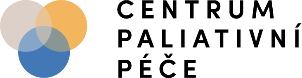 Platba za kurz proběhne fakturací po realizaci kurzu. Storno podmínky: Zrušení kurzu ze strany objednavatele více jak 30 dní před termínem realizace kurzu je bez sankcí, zrušení 7 - 30 dní před termínem realizace kurzu účtujeme storno poplatek ve výši 30% z ceny kurzu, při zrušení méně než 7 dní před termínem realizace kurzu účtujeme 100% z ceny kurzu. Datum: 30. 4. 2024		 	 	 	 	       Datum: -------------------------                                                                           ------------------------- Poskytovatel                                                                                     Objednavatel                               Název kurzu Paliativní přístupTermín realizace 19. 6., 26. 6. 20242024Počet účastníků max. 20, respektive 25 - počet účastníků neovlivňuje cenu kurzu Místo konání Lysá nad Labem -  místo zajišťuje objednavatel Cena za kurz 2x32 000 celkem 64 000 osvobozeno od DPH